ПАМЯТКА о запрете купания в неустановленных местах на территории Молчановского сельсовета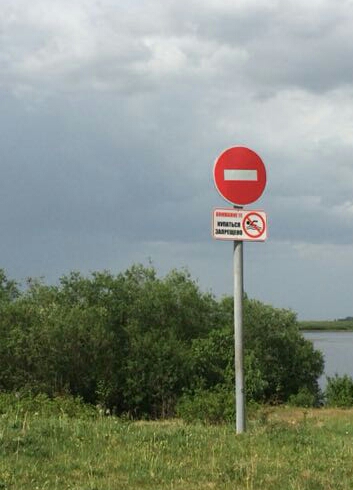 Уважаемые жители и гости села Молчаново и Поповка        Предупреждаем что использование водных объектов, расположенных на территории администрации Молчановского сельсовета для купания и массового отдыха в период летнего сезона. СТРОГО ЗАПРЕЩЕНО       Лето — замечательная пора для отдыха детей и взрослых. В теплые дни хочется отдохнуть у водоема, искупаться в реке или озере. Однако, беспечное поведение на водном объекте, неорганизованное и бесконтрольное купание таят в себе серьезную опасность.       Одной из основных причин гибели людей на водных объектах является купание в неустановленных местах. При нырянии в незнакомых местах можно удариться головой, потерять сознание и погибнуть. Детвора устраивает в воде игры, связанные с захватами других пловцов, плавает на бревнах, досках и самодельных плотах. Бесконтрольно купающиеся дети часто допускают переохлаждение тела, испытывают судороги, которые сводят руку, а чаще ногу или обе ноги, что может привести к гибели.Помните, что на водоемах запрещено:- купаться в необследованных водоемах, в местах, где выставлены щиты (аншлаги) с надписями о запрете купания;- купаться в состоянии алкогольного опьянения;- прыгать в воду с сооружений, не приспособленных для этих целей;- загрязнять и засорять водоемы;- плавать на досках, бревнах, лежаках, автомобильных камерах, надувных матрацах;- приводить с собой животных в места массового отдыха населения на воде;- управлять маломерным судном лицам в состоянии алкогольного и (или) наркотического опьянения.Напоминаем, что купание граждан в водоемах, где оно запрещено, одна из основных причин гибели людей.Отдыхая на водоемах, не оборудованных в соответствии с требованиями безопасности, вы подвергаете свою жизнь серьезной опасности! Помните, что обязательное соблюдение всех правил поведения на воде – залог сохранения здоровья и спасения жизни многих людей!К сожалению, в наших селах не оборудованы официальные места для купания в силу различных причин. Но в связи с установившейся жаркой погодой, просьба соблюдать вышеперечисленные меры безопасности.

